INDICAÇÃO Nº 4367/2017Sugere ao Poder Executivo Municipal e ao DAE (Departamento de Água e Esgoto), proceder com aplicação de malha asfáltica na Avenida Alfredo Contato, próximo ao número 744 no bairro Jardim São Fernando. Excelentíssimo Senhor Prefeito Municipal, Nos termos do Art. 108 do Regimento Interno desta Casa de Leis, dirijo-me a Vossa Excelência para sugerir que, por intermédio do Setor competente, que proceda com aplicação de malha asfáltica na Avenida Alfredo Contato, próximo ao número 744 no bairro Jardim São Fernando, neste município.Justificativa:Neste local o Departamento de Água e Esgoto consertou um vazamento, sendo necessária apenas a aplicação de malha asfáltica com urgência para finalização do serviço. Palácio 15 de Junho - Plenário Dr. Tancredo Neves, 05 de maio de 2017.Antonio Carlos RibeiroCarlão Motorista-vereador-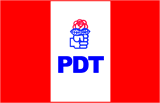 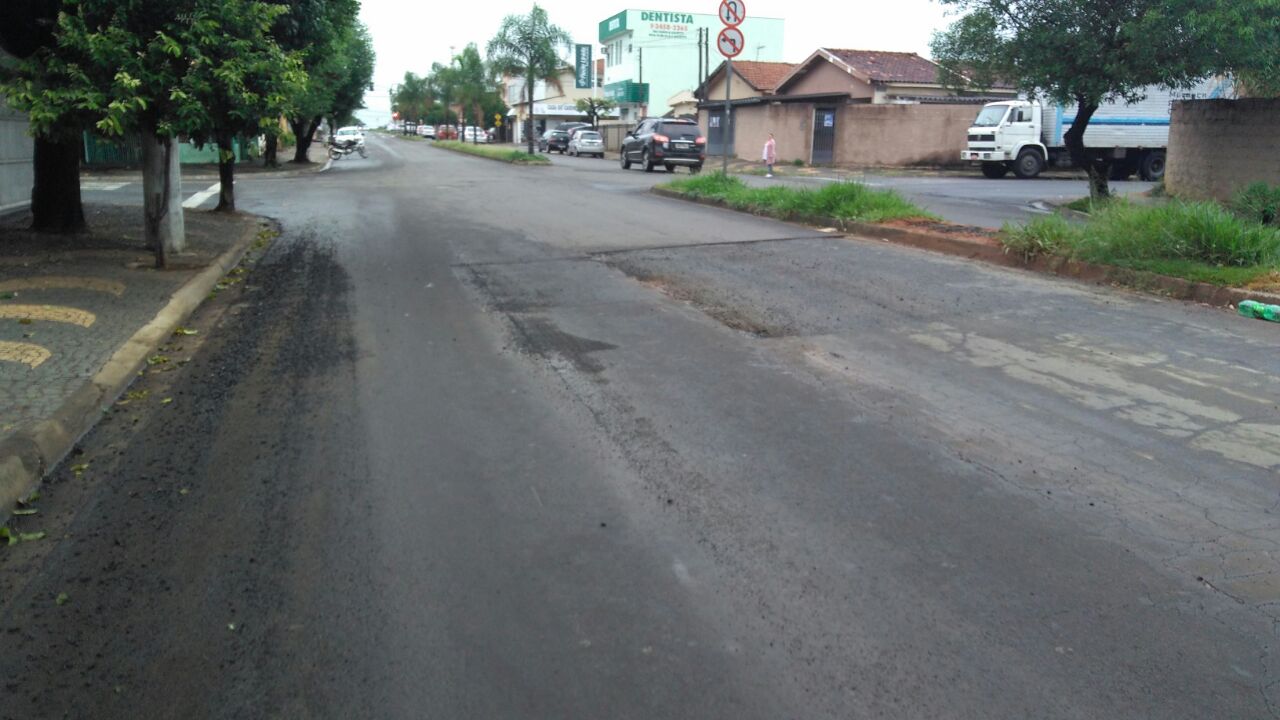 